	Accompagner la rescolarisation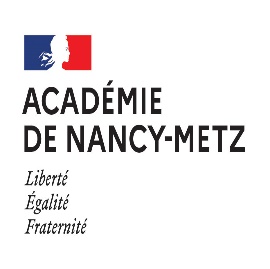 Adaptations et aménagements à mettre en place en fonction des besoins de l’élève dans le cadre d’un PAI, notamment dans le cadre d’un refus scolaire anxieux.  
L’ensemble des items n’est pas à renseigner, seuls les items indispensables à l’élève sont à cocher.  L’impératif est de mettre en place rapidement un adulte référent (AS, infirmière scolaire, CPE ou tout autre adulte de confiance désigné par l’élève) et de planifier des rendez-vous hebdomadaires dans l’emploi du temps de l’élève (même jour, même heure, même lieu) pour : Relever conjointement les réussites, les progrès, les effortsRevenir sur les difficultés ressenties ou observéesPermettre à l’élève d’exprimer ses émotions (condition de confidentialité posée dès le départ sauf si la sécurité de l’élève est en jeu)Aider l’élève à entrer dans l’établissementAider l’élève à entrer dans l’établissementPrévoir un camarade qui l’attend quelques centaines de mètres avant l’établissement pour cheminer ensemble  Prévoir un lieu d’accueil ritualisé ( ex  : passe chez le CPE pour s’annoncer présent, passe à la vie scolaire)  Autoriser une pause dans l’entrée de l’établissement (hall, administration) avant d’aller en cours Autoriser une autre entrée (parking enseignants, entrée administration, …) en cas d’appréhension de la foule devant l’établissement        Permettre l’entrée accompagné d’un des parents ou d’un autre adulte de façon temporaire puis retrait progressif de cet accompagnement Prévoir un adulte de l’équipe éducative qui vient au-devant de l’élève (adulte de confiance désigné par l’élève…)Autoriser la présence dans l’établissement sans être en cours (CDI, vie scolaire, …) Prévoir une entrée progressive (ex  : récréation, récréation plus un cours, une partie du cours puis un cours plus la cantine, etc…) et adapter la duréeAider l’élève à entrer dans l’établissementAider l’élève à entrer dans l’établissementFavoriser un regard bienveillant chez les élèves pour éviter les remarques  Préparer la classe à la présence de l’élève et réintroduire sa présence en resituant le travail en cours ou à venir   Garantir sa place dans la classe ou dans le groupe (nb de photocopie, sa place à la cantine ou dans la classe, permettre l’investissement dans un projet, même à distance …)  Permettre de rejoindre la salle de cours en léger décalage pour éviter la foule à l’issue de la récréation (phobie sociale) avec des camarades attitrés  Respecter une place particulière dans la classe (près d’un élève, près de la porte, …)  Permettre de s’isoler quelques minutes dans le couloir à portée de vue du professeur en cas d’angoisse  Penser un lieu d’accueil si l’espace cour pour la récréation est anxiogène  Proposer un lieu d’accueil sécure en cas de crise d’anxiété majeure avec un adulte (qui avisera de la nécessité d’appeler la famille si la crise perdure)  Autoriser une certaine souplesse dans l’emploi du temps ; ne pas imposer des plages de présence obligatoires qui peuvent être trop anxiogènes pour certains (fatigue notamment si traitement et/ou charge émotionnelle)Permettre l’accès à la cantine au premier service, dans un coin calmePermettre un retour après une longue absencePermettre un retour après une longue absenceAménager le parcours de l’élève en ayant recours au SAPAD ou au CNED à la carte réglementéePermettre un retour en classe dans une matière ou une activité (club, option spécifique) choisie par l’élève Adapter la durée de présence au cours (partielle puis progressivement intégrale)  Intégrer progressivement les temps de récréation, ou les réduire   Se fixer un objectif de suivi de cours humble mais réalisable   Aider l’élève à garder le lien avec les apprentissagesAider l’élève à garder le lien avec les apprentissagesFournir les cours où l’élève est absent (bureau numérique, photocopies, photos par téléphone) ainsi que les corrigés d’exercices  Attribuer un élève qui se charge de transmettre si besoin les cours, les devoirs, les corrections des exercices (dans la mesure ou cet élève est volontaire)Attribuer un élève-tuteur par discipline pour éviter la surcharge de travail pour celui-ciRéconcilier l’élève avec l’évaluationRéconcilier l’élève avec l’évaluationAccorder un temps majoré  Permettre de faire les évaluations en deux fois  Privilégier les évaluations sur le mode oral si l’élève est d’accord  Suspendre les évaluations orales   Adapter les supports de l’évaluation (QCM, texte à trous, schéma à légender, …)  Ne pas noter l’évaluation  Evaluer par compétences  Permettre l’évaluation en dehors de la classe (CDI, rased, directeur,…)  Permettre de ne faire que certains exercices de l’évaluation  Autoriser certains supports (cours, manuels, notes) Etre attentif à ne pas évaluer au retour d’une absence (surtout la 1ère heure) ou sur un cours que l’élève n’a pas suivi en présentiel    Favoriser le développement de ses relationsFavoriser le développement de ses relationsProposer des travaux de groupe  Proposer des tâches coopératives   Associer l’élève dans un projet collectif /un clubDonner à l’élève un rôle de tuteur  Autoriser que les travaux de groupe faits en établissement soient réalisés à la maison avec des camarades  Aider l’élève à mieux maitriser ses émotions, son hypersensibilitéAider l’élève à mieux maitriser ses émotions, son hypersensibilitéResponsabiliser   Valoriser l’élève  Permettre à l’élève de s’isoler (sas de décompression, lieu refuge sécure)  Mettre en place un référent pour des rencontres hebdomadaires : AS, prof, CPE, infirmière, …laisser le choix du référent à l’élève qui peut avoir un lien de confiance privilégié avec un adulte de l’équipe éducative.Mettre en place des contrats concertés (objectifs atteignables et en petit nombre) associés à un carnet de progrès.  User et abuser du renforcement positif (valoriser les plus petits progrès ou réussites).  Prendre en compte son ressenti   